`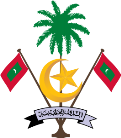 ރައީސުލްޖުމްހޫރިއްޔާގެ އޮފީސް        މާލެ،       ދިވެހިރާއްޖެ.މަޢުލޫމާތު ހޯދައި ލިބިގަތުމުގެ ޙައްޤުގެ ޤާނޫނުގެ ދަށުން މަޢުލޫމާތު ހޯދުމަށް އެދޭ ފޯމުނޯޓު: މަޢުލޫމާތަށް އެދޭ މީހާގެ އައި.ޑީ. ކާޑުގެ ކޮޕީއެއް، މި ފޯމާއެކު ހުށަހަޅަންވާނެއެވެ. 